P R O B A T I O (FAC SIMILE)In primis ostende tē. Quis es?Ego  sum / mihi nomen  est “x” Natus/a sum quattuordecim/quindecim/sedecim annos quintus/sextus/septimus decimus annum agosum adulescens quattuordecim/quindecim/sedecim annorumsum quintus/sextus/septimus decimus anno aetatis Vivo/habito “x” PENSUM DE CAPITULO PRIMO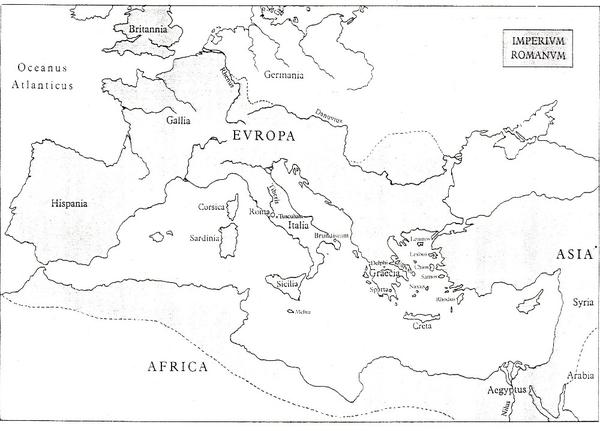 Quid vides? Describe!Vocabula ad usum discipulorum: haec; tabella,ae;  geographicus,a,um;  in; quoque; etiam; non; pelagus,i; insula,ae; multus,a,um; paucus,a,um; et; sed; Romanus,a,um; fluvius,i; provincia,ae; oppidum,i;  magnus,a,um; parvus,a,um; est; sunt; Graecus,a,um.......................................................................................................................................................................................................................................................................................................................................................................................................................................................................................................................................................................................................................................................................................................................................................................................................................................................................................................IMPLE!Davus et Medus non sunt domini sed ______Syra et Delia non sunt dominae sed_______Iulius dominus Davi et Medi est: Iulius est dominus serv____Numerus serv__ et ancill___ magn__ est.etc...PENSUM DE FACULTATE SCRIBENDI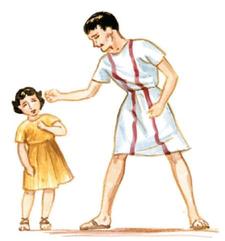 Verte!Nell’immagine ci sono Giulia e Marco. Giulia, è una ragazza romana ed è la figlia di Giulio ed Emilia. Marco è un ragazzo romano ed è fratello di Giulia. Ella, la quale è contenta, canta. Però il fratello di lei, Marco, non è contento. Egli è arrabbiato. Perciò Marco picchia la piccola ragazza e lei piange. Un ragazzo che  picchia una ragazza non è un bravo ma un cattivo ragazzo! Nel capitolo terzo del libro ‘Familia Romana’ Giulio, padre di Marco, lo frusta perché egli è un monello.PENSUM DE VERBISScribe imperativum verborum et verte:Vocare.....................   ............................Tacēre.......................  ............................Audire.....................   .............................etc...Verte activum in passivumServus saccum portat = Saccus portatur a servoPueri in aqua rosas ponunt = a pueris in aqua rosae ponunturetc...PENSUM DE VILLA ROMANA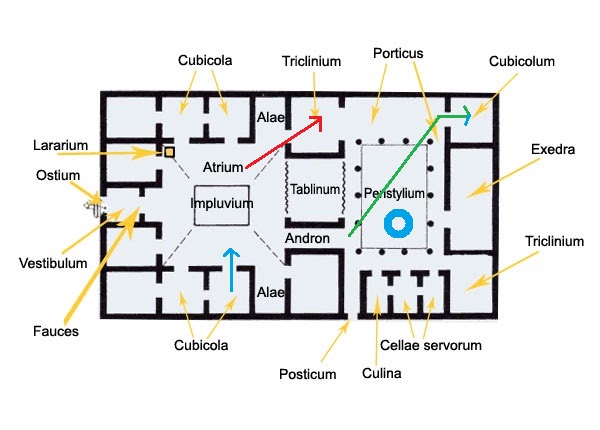 Ubi est circulus? Circulus in peristyliō estUnde venit et quo it linea ruber? Linea ruber venit ab atrio et in triclinium itUnde discedit linea caerulea? Linea cerulea discedit e cubiculoQua transit linea viridis? Linea viridis transit per peristylium.Culina est prope cellas servorumExedra est inter cubiculum et tricliniumVestibulum est apud ostium